Załącznik nr 5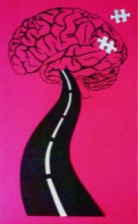 (Pieczęć starostwa)                                                                            ………………………………………….                                                                                                               (miejscowość, data)           Starostwo Powiatowe            w Rykach
           Wydział Edukacji i Spraw Społecznych           ul. Leona Wyczółkowskiego 10 A            08-500 Ryki ZGŁOSZENIE UDZIAŁU UCZNIÓW
DO ETAPU REGIONALNEGO IX REGIONALNEJ OLIMPIADY WIEDZY O ZDROWIU PSYCHICZNYM – RYKI 2022Zgłaszam udział uczniów ( imię, nazwisko, nazwa szkoły, klasa):…………………………………………………………………………………………………………………………….……………………………………………………………………………………………………………………………………………............…………………………………………………………………………………………………………………………………………do udziału w etapie regionalnym IX REGIONALNEJ OLIMPIADY WIEDZY O ZDROWIU PSYCHICZNYM – RYKI 2022Starostwo Powiatowe w …………………………..………….. zobowiązuje się do:zapewnienia opieki i dowozu uczniów na finał regionalny  w dniu 11 października 2022  r.               do Muzeum Sił Powietrznych w Dęblinie ul. Lotników Polskich 1, 08-530 Dęblin.                                                                                    ………………………………………………………..	                                                                                             Podpis i pieczęć StarostyPodpisanie powyższego zgłoszenia udziału jest równoznaczne z zaakceptowaniem całego Regulaminu.